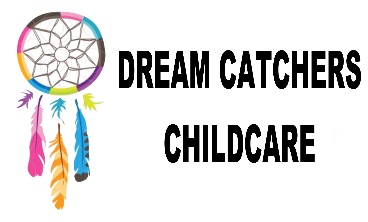 Trips and Outings PolicyPolicy Written by – Mrs Leah CardeyDate originally written – 10.06.16Reviewed – 02.06.17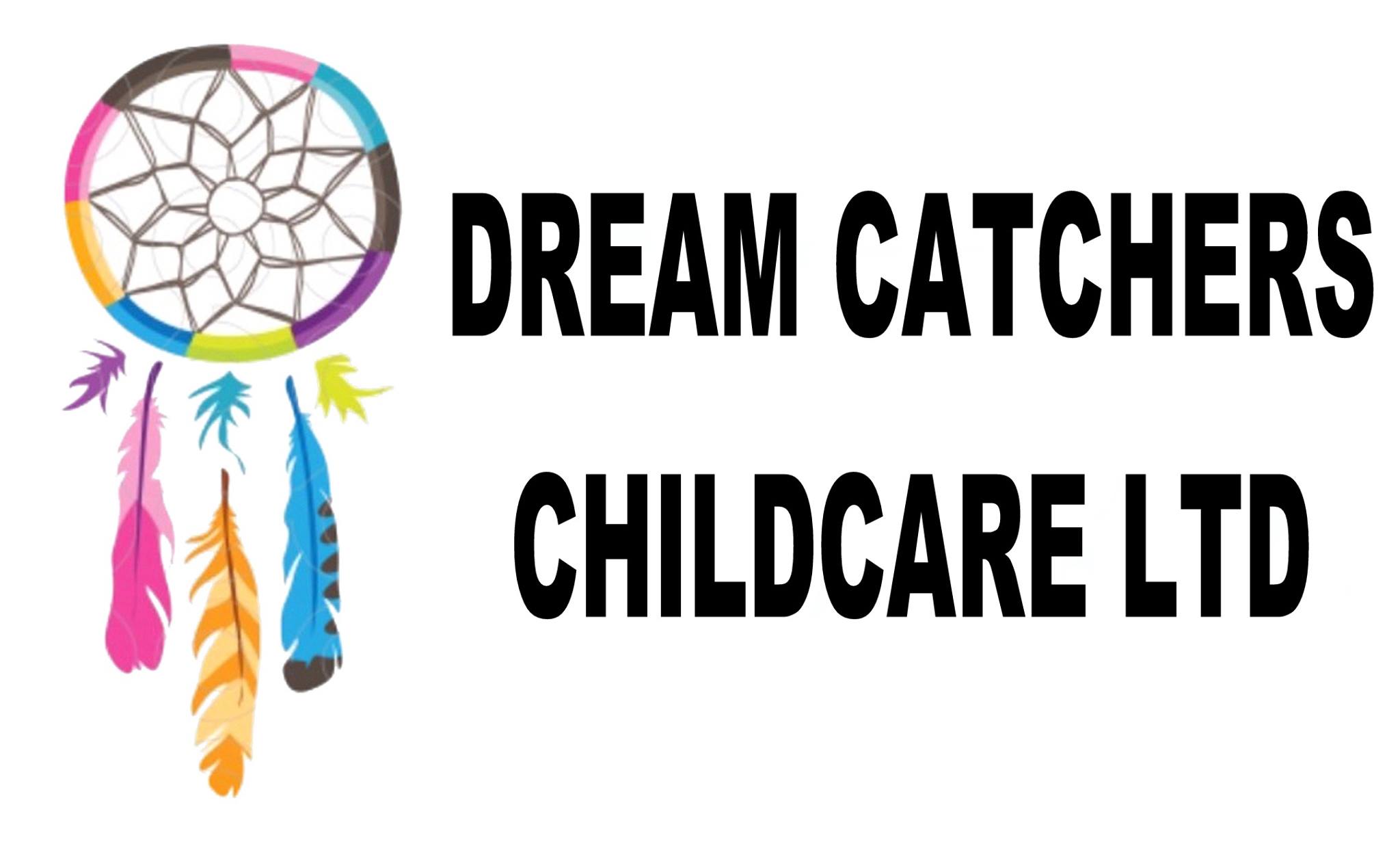 Trips and Outings PolicyDream Catchers Childcare believes in extending opportunities by offering new experiences whilst maintaining a safe environment. The main outing is to the local park and we would always;Make trips and outings appropriate to all children's development and abilities,
involving fun and learning. Parents/carers will be included in discussions on trips and outings where possible. A risk assessment will be completed prior to the outing. Health and safety is of paramount importance. Children will be supervised by adults at all times according to the OFSTED early years directorate adult/child ratio. Vehicles used for trips and outings will comply with all safety legislations and appropriate restraints will be used for all children. Parents must give written consent for their children to take part in trips and outings. The manager will be familiar with the venue/area to be visited and will ensure that children's emergency details are taken on outings and kept secure. A qualified first aider will attend all outings.A mobile phone will be taken to enable continuity of safety. 